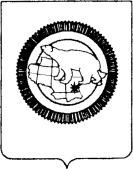 КОМИТЕТ ПО ОХРАНЕ ОБЪЕКТОВ КУЛЬТУРНОГО НАСЛЕДИЯ ЧУКОТСКОГО АВТОНОМНОГО ОКРУГАул. Беринга, д. . Анадырь, Чукотский автономный округ, 689000, Е-mail: okn@okn.chukotka-gov.ru; телефон:(427-22) 6-31-75 УВЕДОМЛЕНИЕО ПРОДЛЕНИИ СРОКА ПРОВЕДЕНИЯ ПУБЛИЧНЫХ КОНСУЛЬТАЦИЙ ПО ПРОЕКТУ НОРМАТИВНОГО ПРАВОВОГО АКТА, ПРЕДЛАГАЮЩЕГО НОВОЕ ГОСУДАРСТВЕННОЕ РЕГУЛИРОВАНИЕВ связи с отсутствием на дату окончания срока (21.09.2021) публичных консультаций от участников мероприятия предложений по разработке проекта нормативного правового акта Правительства Чукотского автономного округа «О региональном государственном контроле (надзоре) за состоянием, содержанием, сохранением, использованием, популяризацией и государственной охраной объектов культурного наследия регионального значения, объектов культурного наследия местного (муниципального) значения, выявленных объектов культурного наследия» Комитет по охране объектов культурного наследия Чукотского автономного округа уведомляет о продлении срока публичных консультаций.Срок принятия предложений: с 22.09.2021 по 24.09.2021 года.Способ направления предложений: через электронный почтовый адрес Комитета по охране объектов культурного наследия Чукотского автономного округа okn@okn.chukotka-gov.ru.